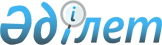 О создании и утверждении положения государственного учреждения "Отдел ветеринарии Мугалжарского района"
					
			Утративший силу
			
			
		
					Постановление акимата Мугалжарского района Актюбинской области от 21 января 2016 года № 18. Зарегистрировано Департаментом юстиции Актюбинской области 01 марта 2016 года № 4759. Утратило силу постановлением акимата Мугалжарского района Актюбинской области от 30 июня 2016 года № 236      Сноска. Утратило силу постановлением акимата Мугалжарского района Актюбинской области от 30.06.2016 № 236.

      В соответствии с Законом Республики Казахстан от 23 января 2001 года № 148 "О местном государственном управлении и самоуправлении в Республике Казахстан", Законом Республики Казахстан от 1 марта 2011 года № 413-IV "О государственном имуществе", Указом Президента Республики Казахстан от 29 октября 2012 года № 410 "Об утверждении Типового положения государственного органа Республики Казахстан" акимат Мугалжарского района ПОСТАНОВЛЯЕТ:

      1. Создать государственное учреждение "Отдел ветеринарии Мугалжарского района".

      2. Утвердить прилагаемое положение государственного учреждения "Отдел ветеринарии Мугалжарского района".

      3. Контроль за исполнением данного постановления возложить на заместителя акима района Сагирова Д.Ж.

      4. Настоящее постановление вводится в действие со дня его первого официального опубликования.

 Положение государственного учреждения "Отдел ветеринарии Мугалжарского района"      1. Общие положения

      1. Государственное учреждение "Отдел ветеринарии Мугалжарского района" является государственным органом Республики Казахстан, осуществляющим руководство в сфере ветеринарии в соответствии с законодательством Республики Казахстан.

      2. Государственное учреждение "Отдел ветеринарии Мугалжарского района" имеет cледующее ведомство:

      государственное коммунальное предприятие на праве хозяйственного ведения "Мугалжарская районная ветеринарная станция".

      3. Государственное учреждение "Отдел ветеринарии Мугалжарского района" осуществляет свою деятельность в соответствии с Конституцией и законами Республики Казахстан, актами Президента и Правительства Республики Казахстан, иными нормативными правовыми актами, а также настоящим Положением.

      4. Государственное учреждение "Отдел ветеринарии Мугалжарского района" является юридическим лицом в организационно-правовой форме государственного учреждения, имеет печать и штампы со своим наименованием на государственном языке, бланки установленного образца, в соответствии с законодательством Республики Казахстан счета в государственном учреждении "Департамент казначейства по Актюбинской области комитета казначейства Министерство финансов Республики Казахстан".

      5. Государственное учреждение "Отдел ветеринарии Мугалжарского района" вступает в гражданско-правовые отношения от собственного имени.

      6. Государственное учреждение "Отдел ветеринарии Мугалжарского района" имеет право выступать стороной гражданско-правовых отношений от имени государства, если оно уполномочено на это в соответствии с законодательством.

      7. Государственное учреждение "Отдел ветеринарии Мугалжарского района" по вопросам своей компетенции в установленном законодательством порядке принимает решения, оформляемые приказами руководителя государственного учреждения "Отдел ветеринарии Мугалжарского района" и другими актами, предусмотренными законодательством Республики Казахстан.

      8. Структура и лимит штатной численности государственного учреждения "Отдел ветеринарии Мугалжарского района" утверждаются в соответствии с действующим законодательством.

      9. Место нахождение юридического лица: 030700, Республика Казахстан, Актюбинская область, город Кандыагаш, микрорайон "Молодежный", дом 2.

      10. Полное наименование государственного органа – государственное учреждение "Отдел ветеринарии Мугалжарского района".

      11. Уполномоченным органом по руководству и учредителем отдела является государственное учреждение "Аппарат акима Мугалжарского района".

      12. Настоящее Положение является учредительным документом государственного учреждения "Отдел ветеринарии Мугалжарского района".

      13. Финансирование деятельности государственного учреждения "Отдел ветеринарии Мугалжарского района" осуществляется из местного бюджета.

      14. Государственному учреждению "Отдел ветеринарии Мугалжарского района" запрещается вступать в договорные отношения с субъектами предпринимательства на предмет выполнения обязанностей, являющихся функциями государственного учреждения "Отдел ветеринарии Мугалжарского района".

      Если государственному учреждению "Отдел ветеринарии Мугалжарского района" законодательными актами предоставлено право осуществлять приносящую доходы деятельность, то доходы, полученные от такой деятельности, направляются в доход государственного бюджета.

      2. Миссия, основные задачи, функции, права и обязанности

      государственного органа

      15. Миссия государственного учреждения "Отдел ветеринарии Мугалжарского района": реализация государственной политики в области ветеринарии, обеспечения охраны здоровья населения от болезней общих для человека и животных, обеспечения ветеринарно-санитарной безопасности.

      16. Задачи:

      1) прием на работу и увольнение государственных служащих и технических работников в соответствии законодательством Республики Казахстан;

      2) организационно-контрольное и правовое обеспечение;

      3) делопроизводство и документационное обеспечение;

      4) рассмотрение писем, жалоб, заявлении и выяснение причин обращении-жалоб поступающих от граждан. 

      17. Функции:

      1) обеспечение освоения и целевого использования бюджетных средств;

      2) планирование, организация и проведение государственных закупок товаров, работ и услуг отдела и их проведение в соответствии законодательством Республики Казахстан по организации государственных закупок;

      3) организация проведения профилактических мероприятий по особо опасным болезням животных;

      4) организация ветеринарных мероприятий по обеспечению ветеринарно-санитарной безопасности;

      5) организация ветеринарных мероприятий по энзоотическим болезням животных;

      6) организация проведение идентификации сельскохозяйственных животных с ведением базы по идентификации животных;

      7) организация отлова и уничтожения бродячих собак и кошек;

      8) организация строительства скотомогильников (биотермических ям) и обеспечение их содержания в соответствии с ветеринарными (ветеринарно-санитарными) требованиями;

      9) организация и обеспечение предоставления заинтересованным лицам информации о проводимых ветеринарных мероприятиях;

      10) организация и проведение просветительной работы среди населения по вопросам ветеринарии;

      11) организация государственных комиссий по приему в эксплуатацию объектов производства, осуществляющих выращивание животных, заготовку (убой), хранение, переработку и реализацию животных, продукции и сырья животного происхождения, а также организаций по производству, хранению и реализации ветеринарных препаратов, кормов       и кормовых добавок;

      12) обезвреживание (обеззараживание) и переработка без изъятия животных, продукции и сырья животного происхождения, представляющих опасность для здоровья животных и человека;

      13) возмещение владельцам стоимости обезвреженных (обеззараженных) и переработанных без изъятия животных, продукции и сырья животного происхождения, представляющих опасность для здоровья животных и человека;

      14) проведение обследования эпизоотических очагов в случае их возникновения;

      15) выдача акта эпизоотологического обследования;

      16) осуществление государственного ветеринарно-санитарного контроля и надзора на предмет соблюдения требований законодательства Республики Казахстан в области ветеринарии:

      на объектах внутренней торговли;

      на объектах производства, осуществляющих выращивание животных, заготовку (убой), хранение, переработку и реализацию животных, продукции и сырья животного происхождения, а также в организациях по хранению и реализации ветеринарных препаратов, кормов и кормовых добавок (за исключением связанных с импортом и экспортом);

      при транспортировке (перемещении), погрузке, выгрузке перемещаемых (перевозимых) объектов в пределах соответствующей административно-территориальной единицы, за исключением их экспорта (импорта) и транзита;

      на всех видах транспортных средств, по всем видам тары, упаковочных материалов, которые могут быть факторами передачи возбудителей болезней животных, за исключением экспорта (импорта) и транзита;

      на скотопрогонных трассах, маршрутах, территориях пастбищ и водопоя животных, по которым проходят маршруты транспортировки(перемещения);

      17) осуществление государственного ветеринарно-санитарного контроля и надзора за соблюдением зоогигиенических и ветеринарных (ветеринарно-санитарных) требований при размещении, строительстве, реконструкции и вводе в эксплуатацию скотомогильников (биотермических ям), объектов государственного ветеринарно-санитарного контроля и надзора, связанных с содержанием, разведением, использованием, производством, заготовкой (убоем), хранением, переработкой и реализацией, а также при транспортировке (перемещении) перемещаемых (перевозимых) объектов;

      18) составление акта государственного ветеринарно-санитарного контроля и надзора в отношении физических и юридических лиц;

      19) организация проведения ветеринарных мероприятий по профилактике, отбору проб биологического материала и доставке их для диагностики особо опасных болезней животных по перечню, утверждаемому уполномоченным органом, а также других болезней животных;

      20) организация хранения ветеринарных препаратов, приобретенных за счет бюджетных средств, за исключением республиканского запаса ветеринарных препаратов;

      21) организация санитарного убоя больных животных;

      22) участие в организации государственного закупа услуг по проведению ветеринарных мероприятий на территории района;

      23) ведение мониторинга по особо опасным и другим заразным болезням животных;

      24) распределение ветеринарных препаратов, поступивших в рамках бюджетных программ по городским и сельским округам в соответствии с утвержденным планом ветеринарных мероприятий;

      25) осуществляет свод планов ветеринарных мероприятий городских и сельских округов для разработки и составления плана ветеринарных мероприятий по профилактике, диагностике и ликвидации (оздоровлению) особо опасных и других заразных болезней животных; 

      26) формирует заявки на ветеринарные препараты для осуществления ветеринарных мероприятий с учетом разрабатываемого плана на следующий год;      

      27) контролирует деятельность ветеринарных врачей городских и сельских округов по организации выполнения планов ветеринарных мероприятий по профилактике и ликвидации особо опасных и других заразных болезней, а также выпуску безопасных продуктов сырья животного происхождения;

      28) участвует в государственных комиссиях по приему в эксплуатацию животноводческих объектов и организации по производству, заготовке, переработке продуктов и сырья животного происхождения; 

      29) ведет ветеринарный учет и отчетность по формам и в порядке, установленным уполномоченным государственным органом в области ветеринарии и представляет их в областное управление ветеринарии;

      30) выдает ветеринарную справку и ветеринарное свидетельство действующую на территории соответствующей административно-территориальной единицы;

      31) вносит предложение о создании комиссии при чрезвычайных ситуациях против эпизотии в установленном порядке;

      32) принимает решение об изъятии и уничтожении продукции и сырья животного происхождения, представляющих опасность для здоровья животных и человека;

      33) выносит решения о делении территории на зоны в порядке, установленном уполномоченным органом;

      34) в необходимых случаях организовывает проведение ветеринарной дезинфекции;

      35) организация и осуществление государственного ветеринарно-санитарного контроля и надзора за выполнением требований, установленных техническими регламентами, в порядке, предусмотренном законодательством Республики Казахстан в пределах соответствующей административно-территориальной единицы;

      36) присвоение учетных номеров объектам производства, осуществляющим выращивание животных, заготовку (убой), хранение, переработку и реализацию животных, продукции и сырья животного происхождения, а также организациям по производству, хранению и реализации ветеринарных препаратов, кормов и кормовых добавок;

      37) составление акта государственного ветеринарно-санитарного контроля и надзора в отношении физических и юридических лиц.

      18. Права и обязанности:

      1) представление в установленном порядке интересов отдела в суде и других органах при рассмотрении правовых вопросов;

      2) запрашивать и получать необходимую информацию от уполномоченного государственного органа в области ветеринарии и иных организаций для осуществления возложенных на него задач;

      3) внесение предложений в местный исполнительный орган по ветеринарным мероприятиям по профилактике заразных и незаразных болезней животных;

      4) внесение предложений в местный исполнительный орган по перечню энзоотических болезней животных, профилактика и диагностика которых осуществляется за счет бюджетных средств;

      5) внесение предложений в местный исполнительный органо ветеринарных мероприятиях по обеспечению ветеринарно-санитарной безопасности на территории района.

      3. Организация деятельности государственного органа

      19. Руководство государственного учреждения "Отдел ветеринарии Мугалжарского района" осуществляется руководителем, который несет персональную ответственность за выполнение возложенных на государственное учреждение "Отдел ветеринарии Мугалжарского района" задачи осуществление им своих функций.

      20. Руководитель государственного учреждения "Отдел ветеринарии Мугалжарского района" назначается на должность и освобождается от должности акимом Мугалжарского района в установленном законодательством порядке.

      21. Полномочия руководителя государственного учреждения "Отдел ветеринарии Мугалжарского района":

      1) организует и руководит работой отдела, несет персональную ответственность за выполнение возложенных на отдел задач в осуществлении ими своих функции;

      2) в установленном законодательством порядке принимает меры по выявлению, пресечению и предупреждению коррупционных правонарушений;

      3) определяет обязанности и полномочий специалистов отдела;

      4) назначает на должности и освобождает от должностей в установленном законодательством порядке работников отдела;

      5) ведет подбор, расстановку и назначение работников отдела, организует повышение их квалификаций;

      6) представляет отдел во взаимоотношениях с государственными органами и иными организациями в соответствии с действующим законодательством;

      7) издает приказы;

      8) несет персональную ответственность за выполнение служебных обязанностей работников, в том числе за допущенные нарушении со стороны работников;

      9) утверждает смету расходов, штатное расписание отдела в пределах установленного фонда оплаты труда и численности работников;

      10) в установленном законодательством порядке решает вопросы поощрения, оказания материальной помощи;

      11) решение вопросов о наложении дисциплинарных взысканий;

      12) формирование гендерной и семейно-демографической политики и их раелизация.

      4. Имущество государственного органа

      22. Государственное учреждение "Отдел ветеринарии Мугалжарского района" может иметь на праве оперативного управления обособленное имущество в случаях, предусмотренных законодательством.

      Имущество государственного учреждения "Отдел ветеринарии Мугалжарского района" формируется за счет имущества, переданного ему собственником, а также имущества (включая денежные доходы), приобретенного в результате собственной деятельности и иных источников, не запрещенных законодательством Республики Казахстан.

      23. Имущество, закрепленное за государственным учреждением "Отдел ветеринарии Мугалжарского района" относится к коммунальной собственности Мугалжарского района.

      24. Государственное учреждение "Отдел ветеринарии Мугалжарского района" не вправе самостоятельно отчуждать или иным способом распоряжаться закрепленным за ним имуществом и имуществом, приобретенным за счет средств, выданных ему по плану финансирования, если иное не установлено законодательством.

      5. Реорганизация и упразднение государственного органа

      25. Реорганизация и упразднение государственного учреждения "Отдел ветеринарии Мугалжарского района" осуществляются в соответствии с законодательством Республики Казахстан.


					© 2012. РГП на ПХВ «Институт законодательства и правовой информации Республики Казахстан» Министерства юстиции Республики Казахстан
				
      Аким района

С.Шангутов
Утвержденопостановлением акиматаот 21 января 2016 года № 18